Мониторинг объекта ( ОН – Суртаева Людмила Геннадьевна): с. Чернышевка (СДК с. Чернышевка)21 сентября 2021Продолжается капитальный ремонт СДК с. Чернышевка. Проведена работа по покраске стен, идет работа по покраске батарей отопления, заканчиваются работы в системе электроосвещения. Идет монтаж кассетного подвесного потолка. Работы ведутся в рамках плана-графика.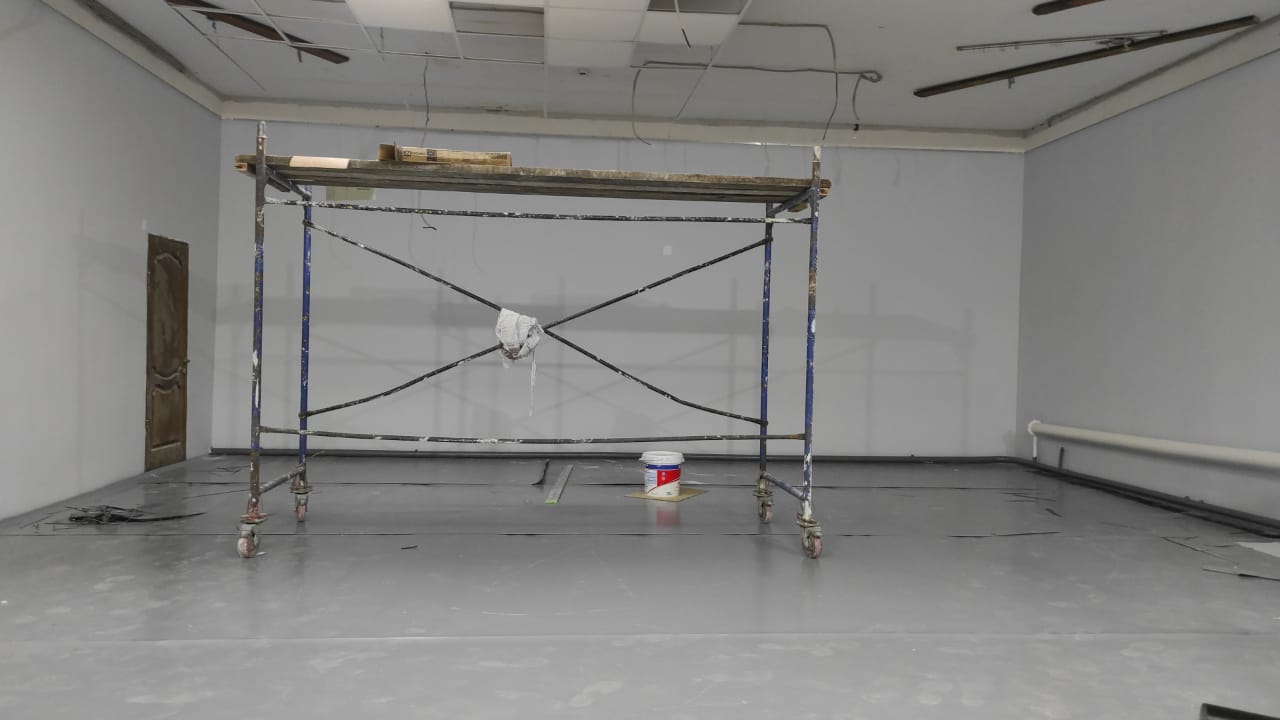 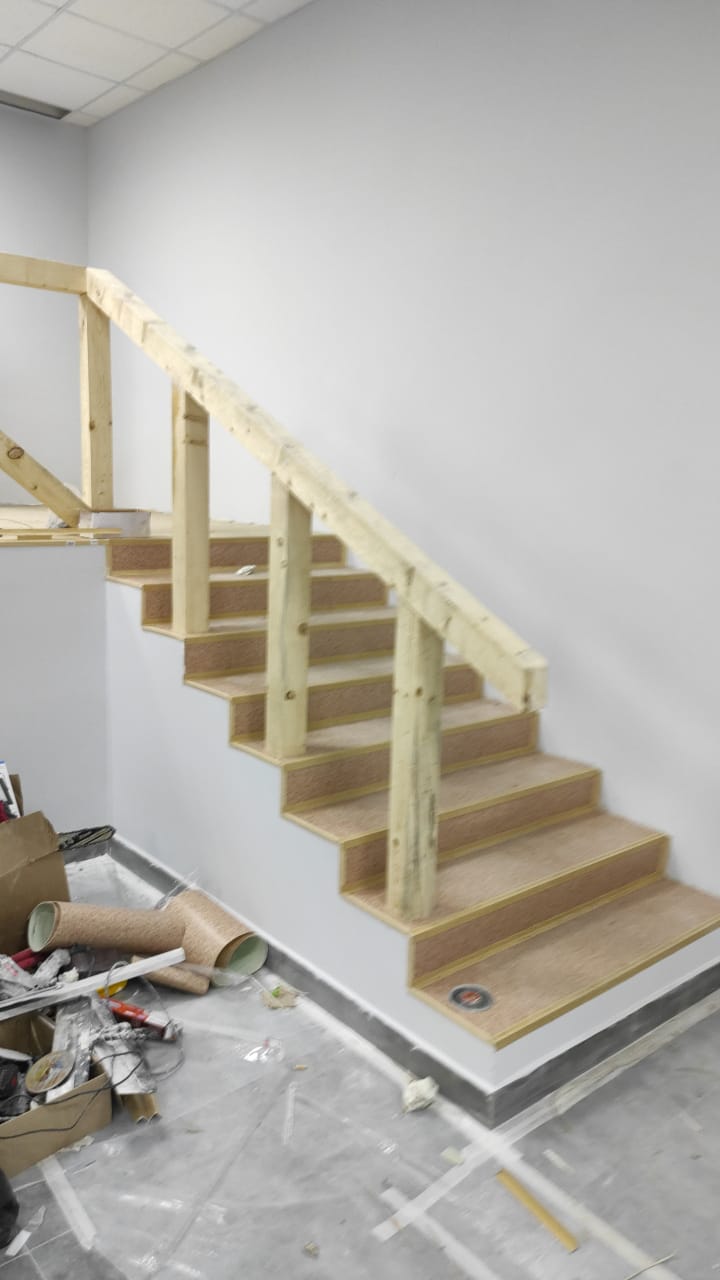 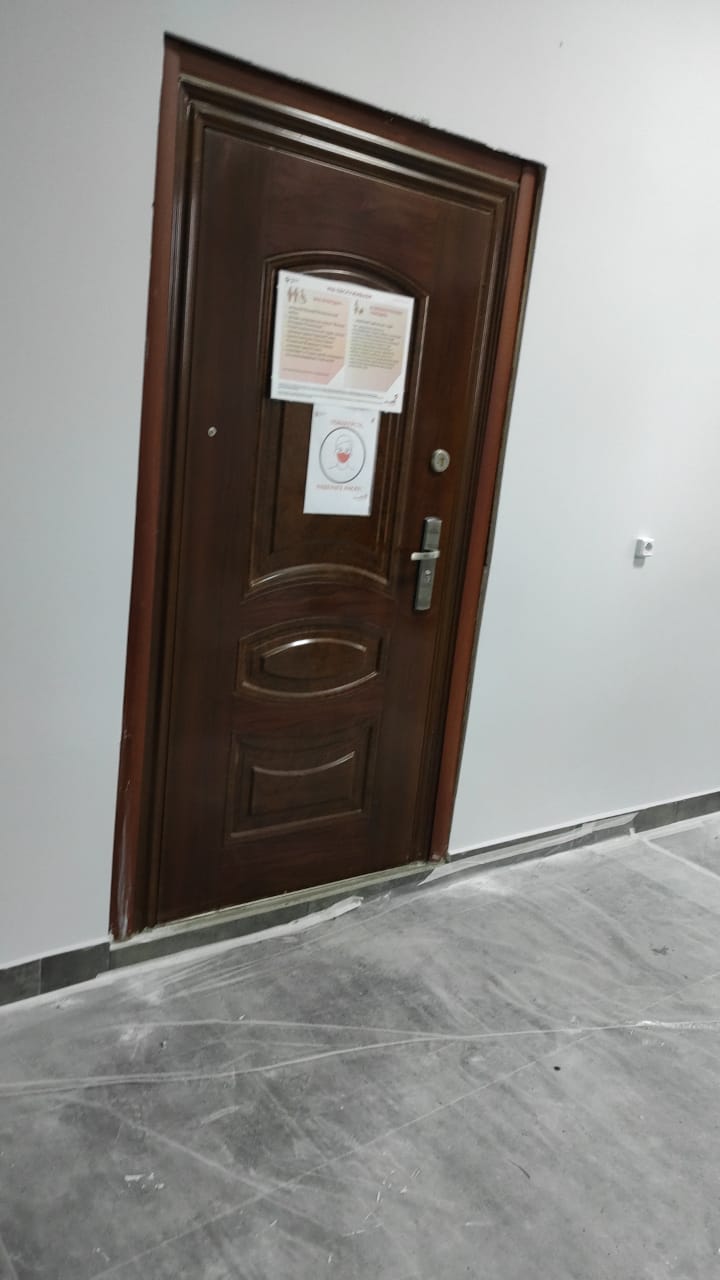 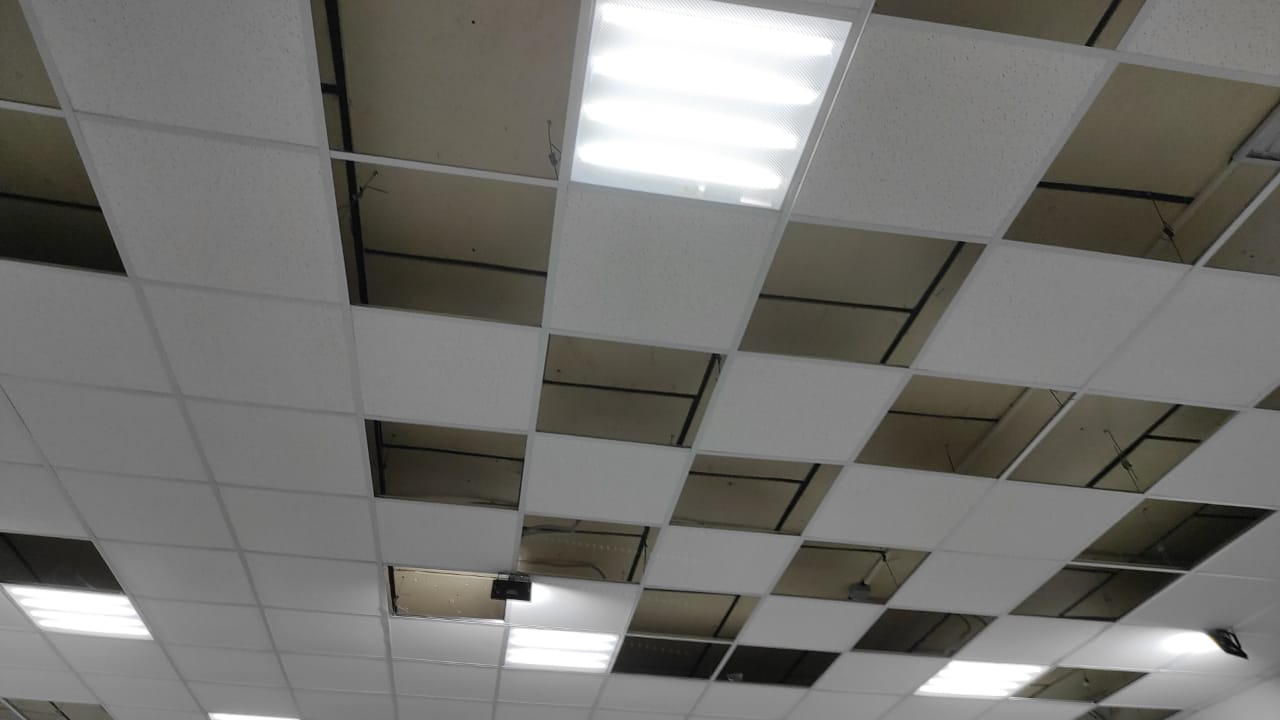 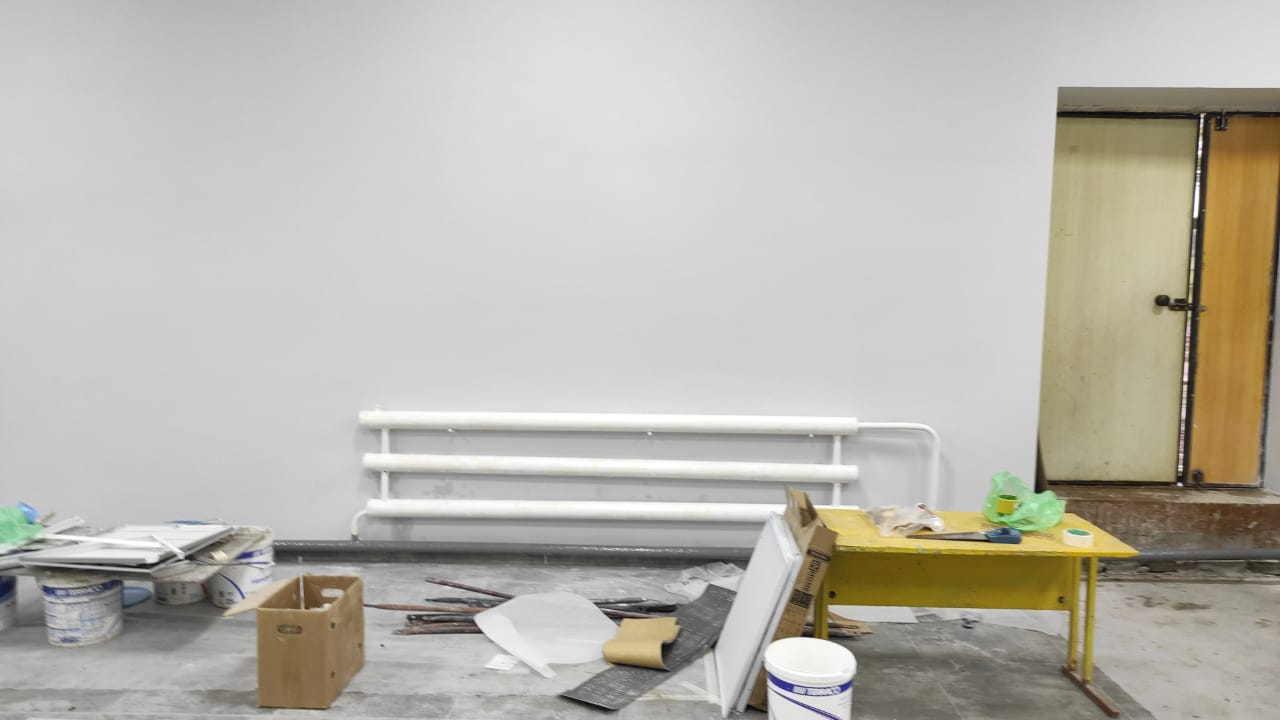 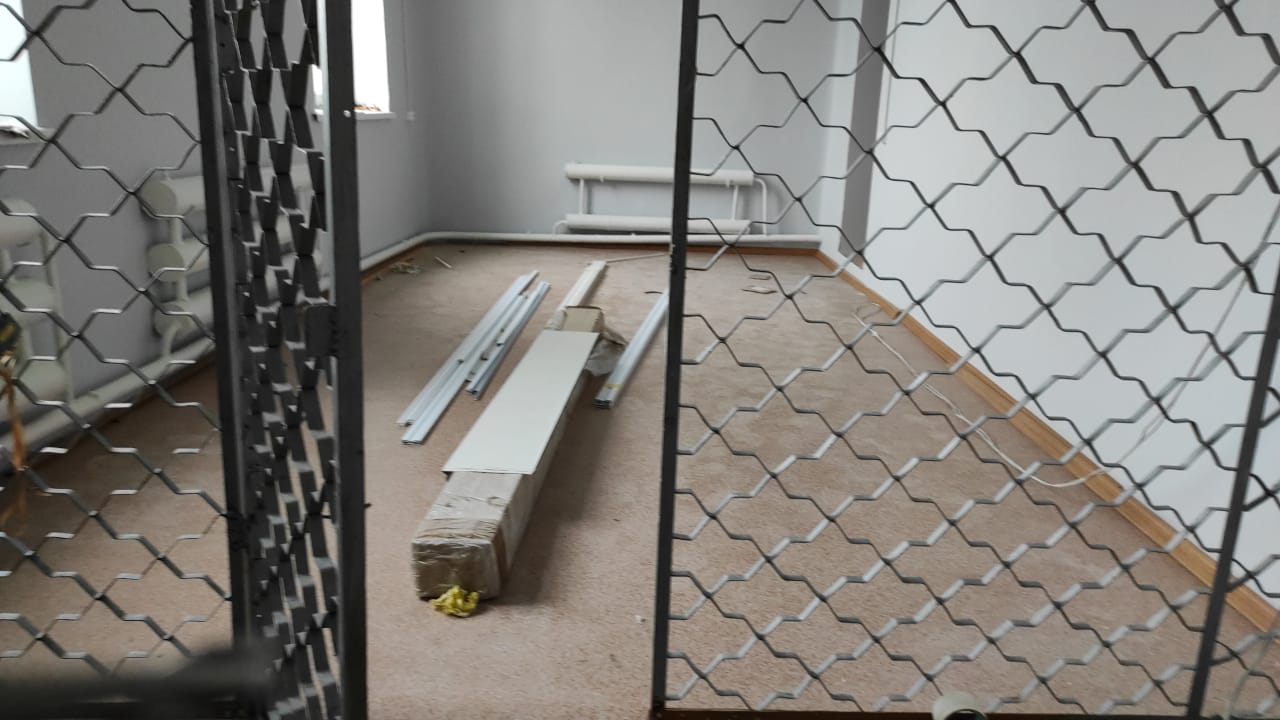 